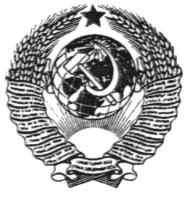 ГОСУДАРСТВЕННЫЙ СТАНДАРТ СОЮЗА ССРОХРАНА ПРИРОДЫ. ГИДРОСФЕРАОБЩИЕ ТРЕБОВАНИЯ К МЕТОДАМ ОПРЕДЕЛЕНИЯ НЕФТЕПРОДУКТОВ В ПРИРОДНЫХ И СТОЧНЫХ ВОДАХГОСТ 17.1.4.01-80ГОСУДАРСТВЕННЫЙ КОМИТЕТ СССР ПО СТАНДАРТАММоскваРАЗРАБОТАН Государственным комитетом СССР по гидрометеорологии и контролю природной средыИСПОЛНИТЕЛИА. Д. Семенов д-р хим. наук; А. Г. Страдомская канд. хим. наук; А. Л. Рабинович канд. хим. наук; Ф. Я. Ровинский д-р хим. наук; Е. М. Юшкан; Ю. Ю. Лурье д-р хим. наук; В. А. Панова канд. хим. наук; М. М. Синявин д-р хим. наук; Н. С. Сафронова; С. Г. Мелькановицкая канд. хим. наук; М. П. Бейсова канд. хим. наук; И. А. Тув канд. техн. наук; В. В. Волковинский канд. биол. наук; Л. З. Блисковская; Л. Г. Лейбчик Л. Г. МаксимоваВНЕСЕН Государственным комитетом СССР по гидрометеорологии и контролю природной средыНачальник Технического управления Ю. А. ХабаровУТВЕРЖДЕН И ВВЕДЕН В ДЕЙСТВИЕ Постановлением Государственного комитета СССР по стандартизации от 30.12.80 № 6083ГОСУДАРСТВЕННЫЙ СТАНДАРТ СОЮЗА ССРОхрана природы. ГидросфераОБЩИЕ ТРЕБОВАНИЯ К МЕТОДАМ ОПРЕДЕЛЕНИЯНЕФТЕПРОДУКТОВ В ПРИРОДНЫХ И СТОЧНЫХ ВОДАХNature protection. Hudrosphere. General reguirements 	ГОСТfor methods of determination petroleum products	17.1.4.01-80	content in natural and waste waters	Постановлением Государственного комитета СССР по стандартам от 30 декабря 1980 г. № 6083 срок введения установленс 01.01. 1983 г.Несоблюдение стандарта преследуется по закону1. Настоящий стандарт устанавливает общие требования к методам определения растворенных эмульгированных и пленочных нефтепродуктов в природных водах включая воды суши морские и подземные; и в сточных водах (далее по тексту - в воде).2. Отбор проб из поверхностного слоя природных вод и отбор проб сточных вод для определения содержания растворенных и эмульгированных нефтепродуктов производят в стеклянные сосуды вместимостью от 05 до 2 дм3. При этом пленочные нефтепродукты не должны попадать внутрь сосуда.Отбор проб для определения пленочных нефтепродуктов производят специальными приспособлениями из планктонной сетки площадью 003-005 м2 обеспечивающими полноту их извлечения.3. Отбор проб из глубинных слоев вод суши и морских для определения содержания растворенных и эмульгированных нефтепродуктов производят в стеклянные герметичные батомеры для подземных вод используют пробоотборники вместимостью от 05 до 2 дм3.4. Объем отобранной пробы в зависимости от содержания нефтепродуктов должен быть от 05 до 2 дм3.5. Экстракция нефтепродуктов из воды производится не позднее 3 ч после отбора пробы. При невозможности проведения экстракции в момент отбора пробы ее консервируют. Требования к реактивам используемым в качестве экстрагентов и консервантов должны быть включены в методы определения.6. При отборе и хранении консервированных проб воды и экстрактов нефтепродуктов не допускается изменение их состава из-за загрязнения смазкой подвижных частей вымывания материала емкости и испарения.7. Срок хранения экстрактов не должен превышать 10 мес а консервированных проб воды - 1 мес с момента отбора проб.8. Сорбированные на стенках сосуда нефтепродукты смывают экстрагентом используемым для экстракции и объединяют их с экстрактом. Пробу воды или экстракта нефтепродуктов при определении их содержания используют полностью и не фильтруют.9. Для хранения консервированных проб воды и экстрактов нефтепродуктов используют герметичные стеклянные сосуды с притертыми пробками.10. При определении содержания нефтепродуктов должно быть предусмотрено отделение веществ содержащихся в пробе воды и влияющих на результаты определения.11. Методы определения в воде нефтепродуктов должны удовлетворять следующим требованиям:нижний предел обнаружения нефтепродуктов должен составлять не более 005 мг/дм3;погрешность определения содержания нефтепродуктов не должна превышать 80% при содержании в воде нефтепродуктов до 01 мг/дм3 и 20% при содержании нефтепродуктов свыше 01 мг/дм3.12. Применяемые реактивы должны быть «химически чистые» (х.ч.). Допускается применять реактивы степенью чистоты «чистые для анализа» (ч.д.а.). Перечень используемых реактивов и растворов с описанием их марки приготовления использования условий и сроков хранения должен быть включен в методы определения.13. Применяемая лабораторная измерительная посуда должна соответствовать 2-му классу точности по ГОСТ 1770-74 и ГОСТ 20292-74.14. Термины применяемые в настоящем стандарте и пояснения к ним приведены в справочном приложении.ПРИЛОЖЕНИЕСправочноеПОЯСНЕНИЯ К ТЕРМИНАМ ПРИМЕНЯЕМЫЕ В НАСТОЯЩЕМ СТАНДАРТЕ---------------* Определение растворенных и эмульгированных нефтепродуктов обычно производится суммарноТерминПояснениеНефтепродуктыНеполярные и малополярные углеводороды (алифатические ароматические алициклические) составляющие главную и наиболее характерную часть нефти и продуктов ее переработкиПоверхностный слойСлой воды водного объекта расположенный от поверхности воды до глубины 05 мГлубинные слоиСлои воды водного объекта расположенные ниже глубины 05 м.Пленочные нефтепродуктыНефтепродукты находящиеся на поверхности водного объекта в виде тонкого нередко мономолекулярного слоя (пленки).Растворенные нефтепродукты*Нефтепродукты находящиеся в водной толще и истинно растворенном состоянии.Эмульгированные нефтепродукты*Нефтепродукты находящиеся в водной толще в виде эмульсии (размер частиц более 045 нм).